We Need You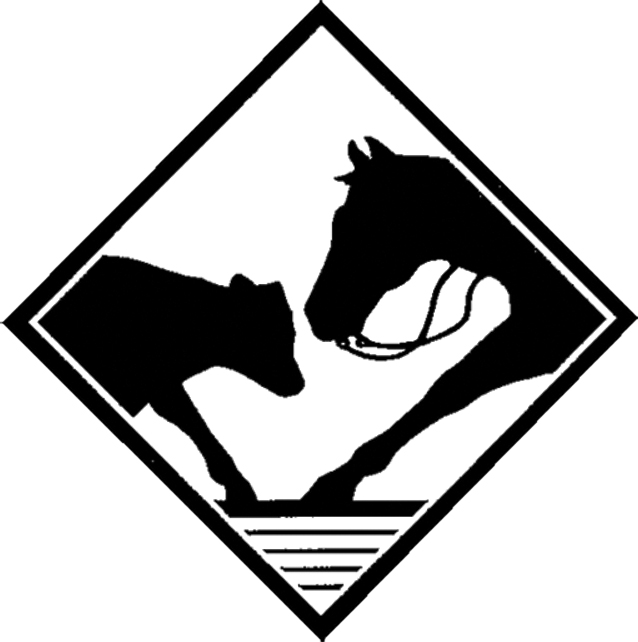 Please check off any areas that you would like to help the AssociationI would like to become a Silver Sponsor Club memberI would like to become a Platinum Club memberI would like to become an event/sign sponsorI would like to become a Friends of PCCHA sponsorI am interested in becoming a PCCHA Board member in 2023I would like to volunteer on a standing committeeI would like to help fundraise for the PCCHA Youth FundI would like to volunteer to help at the PCCHA Round UpPCCHA DerbyPCCHA Road to RenoPCCHA FuturityPCCHA Year End Awards BanquetPCCHA Youth BanquetPCCHA WorkshopModine Smith Youth ClinicName ______________________________________Email ______________________________________Phone ______________________________________Thank You! You may send to Dmcgregor@pccha.com or send to PCCHA PO Box 1790, Ione, CA 95640